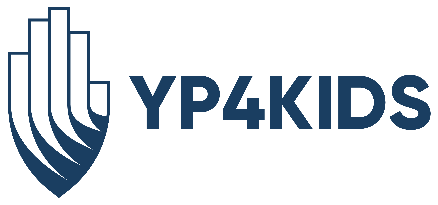 YP4Kids 2022-2023 School YearPurposeTo establish a collective group of young professional adults to increase awareness of The Oklahoma City Public Schools Foundation and support the mission of the organization through fundraising and service.  These professionals under the age of 40 will foster lasting supporting and service of The OKCPS Foundation by engaging directly through donated time, talent and treasure.GoalsFundraising:  Annual Golf Tournament and T-Up for OKCPSHave every YP4Kids member attend and/or volunteer at least once at a foundation event per school yearCollectively complete at least two Partners In Action projects annually Increase engagement and awareness of The Foundation’s Coat-a-Kid initiative, and contribute a portion of fundraising dollars to this program if funds are availableParticipate in at least one volunteer opportunity with ReadOKCOn the Go! Book BusReading BuddyLittle Library StewardContinue to grow the YP4Kids group and have at least 25 active members each year ResponsibilitiesServe as an active advocate of The OKCPS FoundationMake a personal contribution as a Friend of the Foundation  Contribute to one Donors Choose project annually Assist in fundraising activities Attend at least (2) board meetings or eventsProvide volunteer support as neededStructure 25-35 members Target age range 40 and under 12-month termMeetings will be held quarterlyThe Chair & Chair-Elect will serve on the Advisory Board of The OKCPS Foundation, which meets twice per year with the full Board of Directors.